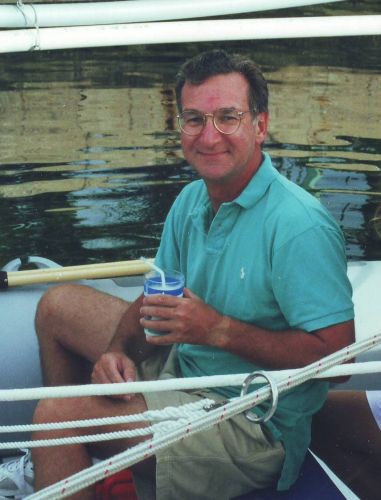 John Matthew CrudeleMarch 2, 1948-June 7,2014